                  TRIVIS  –  Střední  škola veřejnoprávní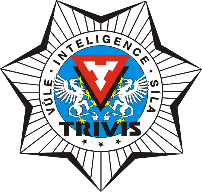                                                Ústí nad Labem, s.r.o.                                                                                               Máchova 1376 / 3, 400 03 Ústí nad LabemŠkola je zapsána v obchodním rejstříku vedeném                                                 tel / fax :  472 777 094, mobil : 724 829 246Krajským soudem v Ústí nad Labem,                                                                                     e-mail : usti@trivis.cz,  www.trivisusti.czoddíl C, vložka 12884.                                                                                                            IČO: 251 0 9 189              IZO: 110 018 095JMENOVÁNÍ MATURITNÍ KOMISE – JARO 2020 / DENNÍ a DÁLKOVÉ STUDIUMPředseda maturitní komise:		Mgr. Dominik KolářMístopředseda maturitní komise:		Mgr. Ivana Černá / 4A4, 3A3					Mgr. Lukáš Reichman / 4B4Třídní učitel:				Mgr. Martin Bartoníček / 4A4					Mgr. Ivana Černá / 4B4					Mgr. Terézie Aimová / 3A3ČESKÝ JAZYK A LITERATURA:Mgr: Terézie AimováMgr. Iva MádlováANGLICKÝ JAZYK:Mgr. Martin BartoníčekMgr. Petra BurdováNĚMECKÝ JAZYK:Mgr. Lukáš ReichmanMgr. Šárka ŠťovíčkováPRÁVO:Prom.práv. Pavel Příbrský / 4A4, 4B4Mgr. Oldřich Zeman / 4A4, 4B4JUDr. Zdeněk Havlíček / 3A3Ing.  Čestmír Pastýřík / 3A3INTEGROVANÝ ZÁCHRANNÝ SYSTÉM:Ing. Milan MěkotaIng. Jiří EisnerV Ústí nad Labem, dne 12.2. 2020						Mgr. Šárka Šťovíčková									ředitelka školy